Publicado en Madrid el 19/10/2021 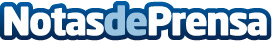 BMI adquiere al fabricante de tejas portugués Argibetão BMI adquiere el 100% de Argibetão , fabricante de tejas de hormigón. Con esta adquisición BMI refuerza su liderazgo en el mercado ibérico de soluciones para cubiertas inclinadasDatos de contacto:David Romero917 89 31 47Nota de prensa publicada en: https://www.notasdeprensa.es/bmi-adquiere-al-fabricante-de-tejas-portugues_1 Categorias: Bricolaje Inmobiliaria Recursos humanos Construcción y Materiales http://www.notasdeprensa.es